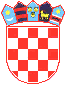 REPUBLIKA HRVATSKAVUKOVARSKO-SRIJEMSKA ŽUPANIJAGRAD VUKOVARGRAD VUKOVAR 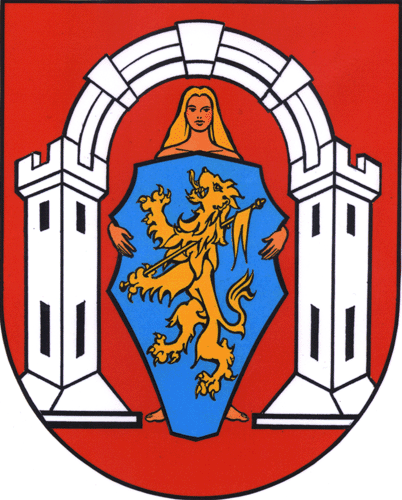 UPRAVNI ODJEL ZAFINANCIJE I NABAVUKLASA: 406-03/22-01/44URBROJ: 2196-1-5-22-2Vukovar, 18. kolovoza 2022. godine

POZIV ZA DOSTAVU PONUDAZA PROVEDBU POSTUPKA JEDNOSTAVNE NABAVE 
ZA ROBU:NABAVA LOŽ ULJAZA GRIJANJE GRADSKIH OBJEKATAEvidencijski broj nabave: JeN-2/22-12SADRŽAJ POZIVA:  1. OPĆI PODACI  2. PODACI O PREDMETU NABAVE  3. PODACI O PONUDI  4. OSTALO  5.   PREDLOŽAK PONUDBENOG LISTA  6.  TEKST PRIJEDLOGA UGOVORAPrilog: Troškovnik1. OPĆI PODACI1.1. Naručitelj i kontaktiNaručitelj: GRAD VUKOVAR, Vukovar, Dr. Franje Tuđmana 1; OIB: 50041264710,Internet adresa: www.vukovar.hr; Služba za kontakt: Grad Vukovar, Upravni odjel za financije i nabavu, Dr. Franje Tuđmana 1, 32000 Vukovar.Osobe zadužene za kontakt tel. 032/456-508: - Domagoj Centner, dipl.iur.; e-pošta: domagoj.centner@vukovar.hr- Neda Vučković, dipl.iur.; e-pošta: neda.vuckovic@vukovar.hr1.2. Sukob interesaPopis gospodarskih subjekata s kojima je Naručitelj u sukobu interesa u smislu ZJN 2016:- OPG Kolar Miroslav, nositelj Miroslav Kolar, Lička 52, 32010 Vukovar- Trgovačko uslužni obrt "BIOnatura Vukovar" vlasnik Ivan Sušac, Sv. Leopolda Mandića 6, 32000 Vukovar.1.3. Evidencijski broj nabaveJeN-2/22-121.4. Procijenjena vrijednost nabave100.000,00 kn bez PDV-a1.5.Vrsta ugovora o nabaviPo provedenom postupku nabave sklopit će se ugovor o isporuci robe.2. PODACI O PREDMETU NABAVE2.1. Opis predmeta nabave Predmet nabave je nabava i isporuka ekstra lakog loživog ulja (EURO LU EL) za grijanje sljedećih gradskih objekata:Doma hrvatskih branitelja, Trg hrvatskih branitelja 1, 32000 Vukovar iVila Fatma, 204. vukovarske brigade 6, 32000 Vukovar.Naručitelj će vršiti sukcesivne narudžbe sukladno potrebama pojedinog objekta iz razloga što istei nemaju spremnike dostatnog kapaciteta da bi mogle odjednom preuzeti ukupnu količinu navedenu troškovnikom. Količina pojedine narudžbe iznositi će 1500 litara.Prilikom dostave dobavljač mora imati crijevo za istakanje od minimalno 30 metara, zbog nemogućnosti bližeg prilaska spremnicima u objektima.Predmet nabave nije podijeljen na grupe.Gospodarski subjekti dužni su nuditi cjelokupan predmet nabave.Oznaka i naziv iz Jedinstvenog rječnika javne nabave - CPV- 22830000-7 Školske bilježnice2.2. Količina Količina predmeta nabave određena je Troškovnikom. Količine navedene u Troškovniku okvirne su te ovise o naručiteljevim potrebama. Ukupno isporučena količina može iznositi više ili manje od one propisane troškovnikom.Količina goriva u litrama iskazana je pri temperaturi + 15ºC.2.3. Tehničke specifikacije i troškovnikTehnička specifikacija predmeta nabave u cijelosti je iskazana u troškovniku koji se nalazi u Prilogu 1 i sastavni je dio Poziva za dostavu ponuda.Kakvoća ekstra lakog loživog ulja treba biti u skladu s Uredbom o kvaliteti tekućih naftnih goriva i načinu praćenja i izvješćivanja te metodologiji izračuna emisija stakleničkih plinova u životnom vijeku isporučenih goriva i energije („Narodne novine“, broj 57/17) odnosno važećem minimalnom standardu za cijelo vrijeme izvršenja ugovora.Odabrani ponuditelj je obvezan uz svaku isporuku priložiti Izjavu o sukladnosti na propisanom obrascu TNG-1. Izjavom o sukladnosti dobavljač daje pismeno jamstvo da isporučeno EURO LU EL odgovara graničnim vrijednostima propisanima Uredbom o kvaliteti tekućih naftnih goriva i načinu praćenja i izvješćivanja te metodologiji izračuna emisija stakleničkih plinova u životnom vijeku isporučenih goriva i energije („Narodne novine“, broj 57/17). Izjava se može dostaviti u preslici.Troškovnik mora biti u potpunosti popunjen. Ponuditelj ne smije mijenjati sadržaj troškovnika, a koji se odnosi na tekstualni opis, jedinicu mjere ili količinu stavke u troškovniku.Ponuditelj je dužan upisati iznos premije P (stupac E), osnovne jedinične cijene PC (stupac F), posebni porez - trošarina (stupac G) i ukupne jedinične cijene (stupac H) sve iskazane na tri decimale, kako je traženo troškovnikom i točkom 3.3 ovog Poziva za dostavu ponuda, dok se ukupna cijena (stupac I) kao i iznos ponude bez PDV-a, iznos PDV-a i iznos cijene ponude s PDV-om iskazuju na dvije decimale.2.4. Mjesto isporuke robeFCO Dom hrvatskih branitelja, Trg hrvatskih branitelja 1, 32000 Vukovar i Vila Fatma, 204. vukovarske brigade 6, 32000 Vukovar.2.5. Rok Ugovor o nabavi sklapa se za razdoblje od 01. listopada 2022.godine do 30. travnja 2023.godine.Rok isporuke sukcesivnih narudžbi je najviše 72 sata od primitka narudžbe. U rok isporuke se ne računaju neradni dani uključivo subote i nedjelje.3. PODACI O PONUDI3.1. Sadržaj i način izradePonuda mora sadržavati:1. POPUNJENI, POTPISAN I OVJEREN PONUDBENI LIST2. POPUNJENI TROŠKOVNIK3. DOKAZ O VAŽEĆOJ CIJENI LOŽ ULJA NA DAN OBJAVE POZIVA ZA DOSTAVU PONUDA NA INTERNET STRANICI GRADA VUKOVARAPri izradi ponude ponuditelj se mora pridržavati zahtjeva i uvjeta iz Poziva za dostavu ponude.Ponude se izrađuje na hrvatskom jeziku i latiničnom pismu (Iznimno je moguće navesti pojmove, nazive projekata ili publikacija i sl. na stranom jeziku te koristiti međunarodno priznat izričaj, odnosno tzv. internacionalizme, tuđe riječi i prilagođenice).Ponuda se izrađuje na način da čini cjelinu te se uvezuje na način da se onemogući naknadno vađenje ili umetanje listova. Ponuditelj može dostaviti samo jednu ponudu. Varijante ponude nisu dopuštene. Ponuda se piše neizbrisivom tintom.Trošak pripreme i podnošenja ponude u cijelosti snosi ponuditelj.Svi dokumenti, odnosno isprave mogu se dostaviti u neovjerenoj preslici (neovjerenom preslikom smatra se i neovjereni ispis elektroničke isprave).Ponuda nepozvanog gospodarskog subjekta neće se razmatrati nego će se istom vratiti neotvorena.3.2. Način dostavePonuda se u zatvorenoj omotnici dostavlja na adresu: Grad Vukovar, Dr. Franje Tuđmana 1, 32000 Vukovar. Nije dopuštena elektronička dostava ponuda.Na omotnici mora biti naznačeno:Ponuditelj može do isteka roka za dostavu ponuda dostaviti izmjenu i/ili dopunu ponude.Izmjena i/ili dopuna ponude dostavlja se na isti način kao i osnovna ponuda s obveznom naznakom da se radi o izmjeni i/ili dopuni ponude.Ponuditelj može do isteka roka za dostavu ponude pisanom izjavom odustati od svoje dostavljene ponude. Pisana izjava se dostavlja na isti način kao i ponuda s obveznom naznakom da se radi o odustajanju od ponude. U tom slučaju neotvorena ponuda se vraća ponuditelju.Ponuda dostavljena nakon isteka roka za dostavu ponuda ne upisuje se u Upisnik o zaprimanju ponuda, nego se evidentira kao zakašnjela ponuda te se bez odgode, neotvorena vraća pošiljatelju.3.3. Način određivanja cijene ponudePonuditelji su dužni dostaviti ponudu s cijenom u kunama. Cijena se piše brojkama. U cijenu ponude bez poreza na dodanu vrijednost moraju biti uračunati svi troškovi i popusti.Cijena ponude, odnosno ponuđene jedinične cijene obuhvaćaju sve troškove, popuste i izdatke ponuditelja vezano za predmet nabave. Cijena je promjenjiva za vrijeme trajanja ugovora. U troškovnik gospodarski subjekt upisuje jediničnu cijenu za lož ulje uz uporabu Platts kotacije (službena kotacija raspona cijena naftnih derivata koji odgovaraju europskim standardima kvalitete na europskom tržištu) i tečaja važećeg na dan objave Poziva za dostavu ponuda na Internet stranici Grada Vukovara izračunatu prema sljedećoj jednadžbi :PC =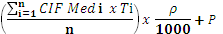 PC = prodajna cijena u HRK/l (tri decimalna mjesta); CIF Med = srednja dnevna burzovna cijena naftnih derivata u USD/t objavljena u 'Platt’s European Marketscan'; (službena kotacija raspona cijena naftnih derivata koji odgovaraju europskim standardima kvalitete na europskom tržištu); T = srednji dnevni tečaj u HRK/USD (šest decimalnih mjesta) koji objavljuje Hrvatska narodna banka za dan za koji je objavljena srednja dnevna burzovna cijena naftnih derivata (CIF Med); i = dnevni podaci: i=1, 2, 3, ..., n; n = broj objavljenih srednjih dnevnih burzovnih cijena naftnih derivata (CIF Med) unutar obračunskog razdoblja; ρ = gustoća naftnog derivata (ρ=0,845 kg/l za plinska ulja); P = premija prodavatelja (izražena u HRK/l na tri decimalna mjesta)  	Na cijenu se dodaju iznosi za trošarine i PDV, u skladu s pozitivnim propisima. Promjena cijena: 	Cijene naftnih derivata mijenjaju se svakih sedam dana. Dan primjene novih cijena naftnih derivata je utorak u 0,01 sati. Cijene naftnih derivata obračunavaju se posljednjeg radnog dana koji prethodi danu primjene (dan obračuna). 	Ukoliko ponuda ponuditelja bude odabrana na nadmetanju za daljnje izračunavanje cijene se koriste prosjek prosjeka dnevnih umnožaka srednje vrijednosti kotacija objavljenih u »PLATT's EUROPEAN MARKETSCAN« na paritetu CIF Med (Genova/Lavera), Gasoil 0.1% (za EURO LUEL) i srednjeg tečaja HNB HRK/USD, objavljene u tjednu koji prethodi tjednu isporuke. U obračun se uzima tečaj samo za one dane za koje postoje kotacije. 	Premija navedena u troškovniku fiksna je i nepromjenjiva za vrijeme trajanja ugovora. Ponuditelj je dužan ovlaštenoj osobi naručitelja za praćenje ugovora (Nebojša Bajić) dostaviti putem elektroničke pošte, obračun novih cijena u pisanom obliku na dan promjene cijena naftnih derivata zaključno do 15,00 sati. 	U ponudi je potrebno dostaviti dokaz o važećoj cijeni lož ulja na dan objave Poziva za dostavu ponuda na Internet stranici Grada Vukovara sukladno navedenoj metodologiji. 	U cijenu ponude su uračunati svi troškovi uključujući i prijevoz na lokaciju korisnika, bez poreza na dodanu vrijednost, koji se iskazuje zasebno iza cijene ponude.	Ukoliko ponuditelj odobri popust, a s obzirom da se radi o promjenjivoj cijeni, mora ga iskazati u troškovniku. Također, prilikom svakog ispostavljenog računa isporučitelj je obvezan vidljivo iskazati jediničnu cijenu po litri, popust u apsolutnom iznosu, iznos poreza i ukupnu cijenu sa porezom. 	U slučaju pojavljivanja razlike između planirane okvirne potrošnje sa stvarno potrošenim količinama, odabrani ponuditelj (opskrbljivač) neće obračunavati nikakve naknade za odstupanje niti dodatne troškove.U slučaju promjene propisa koji reguliraju iznos trošarina, na način da dođe do promjene iznosa trošarine, odabrani ponuditelj dužan je naplaćivati iznos koji je sukladan iznosu koji je na snazi u vrijeme izdavanja računa za isporučenu robu.Cijena se može mijenjati i ukoliko sukladno članku 9. stavku 2. Zakona o tržištu nafte i naftnih derivata (Narodne novine br. 19/14, 73/17 i 96/19), radi zaštite potrošača, regulacije tržišta ili drugih opravdanih razloga, Vlada Republike Hrvatske uredbom propiše najvišu razinu maloprodajnih cijena za predmetni naftni derivat te budu ispunjeni uvjeti za primjenu iste, cijena se može mijenjati isključivo na način, u trajanju i pod uvjetima koji budu propisani rečenom uredbom.3.4. Kriterij za odabir ponudeKao najpovoljnija ponuda bit će odabrana valjana ponuda sa najnižom cijenom. Valjana ponuda je ona koja ispunjava sve uvjete iz poziva za dostavu ponuda.Ukoliko na nadmetanje pristignu dvije ponude sa istom najnižom cijenom, kao najpovoljnija biti će odabrana ona koja je zaprimljena ranije. Obzirom da naručitelj ne može koristiti pravo na pretporez, uspoređivat će se cijene ponuda s porezom na dodanu vrijednost.Ponude koje ne ispunjavaju uvjete iz ovog poziva za dostavu ponuda biti će odbijene.Ukoliko je cijena najpovoljnije ponude veća od procijenjene vrijednosti nabave naručitelj može poništiti postupak nabave.3.5. Rok valjanosti ponudeRok valjanosti ponude je 30 dana od dana isteka roka za dostavu ponuda3.6. Informacije i dodatna pojašnjenja poziva za dostavu ponudaZa vrijeme roka za dostavu ponuda gospodarski subjekti mogu zahtijevati objašnjenja i izmjene vezane za Poziv za dostavu ponude, a Naručitelj će odgovor staviti na raspolaganje na isti način na koji je objavio i poziv za dostavu ponude. Pod uvjetom da je zahtjev dostavljen pravodobno, javni naručitelj će odgovor staviti na raspolaganje najkasnije tijekom trećeg dana, prije dana u kojem ističe rok za dostavu ponuda. Zahtjev je pravodoban ako je dostavljen naručitelju najkasnije tijekom četvrtog dana prije dana u kojem ističe rok za dostavu ponuda.3.7. Izmjena Poziva za dostavu ponudaAko Naručitelj za vrijeme roka za dostavu ponuda mijenja poziv za dostavu ponuda osigurat će dostupnost izmjena svim gospodarskim subjektima na isti način na koji je dostavio i poziv za dostavu ponude.4. OSTALO4.1. Jamstvo za uredno ispunjenje ugovora Odabrani ponuditelj je dužan Naručitelju najkasnije u roku od 10 (deset) dana od dana obostranog potpisa ugovora dostaviti jamstvo za uredno ispunjenje ugovora, za slučaj povrede ugovornih obveza, u visini 10%  ugovorene vrijednosti robe bez PDV-a.Jamstvo za uredno ispunjenje ugovora dostavlja se u obliku zadužnice/bjanko zadužnice izdane sukladno važećem Pravilniku o obliku i sadržaju zadužnice/bjanko zadužnice i potvrđene kod javnog bilježnika ili u vidu novčanog pologa uplaćenog na račun Naručitelja broj HR7525000091851800005, MODEL: HR 68, POZIV NA BROJ 9016 - OIB (PONUDITELJA).U slučaju nedostavljanja jamstva naručitelj ima pravo, na ime jamstva za uredno ispunjenje ugovora, zadržati iznos od 10% ugovorene vrijednosti robe bez PDV-a od bilo kojeg ispostavljenog računa odabranog ponuditelja ili raskinuti ugovor. Jamstvo se vraća odabranom ponuditelju nakon isteka ugovora. 4.2. Podugovaratelji, podugovor i plaćanjePodugovaratelj je gospodarski subjekt koji za ugovaratelja isporučuje robu, pruža usluge ili izvodi radove koji su neposredno povezani s predmetom nabave.Gospodarski subjekt koji namjerava dati dio ugovora o nabavi u podugovor obvezan je u ponudi: - navesti koji dio ugovora namjerava dati u podugovor (predmet ili količina, vrijednost ili postotni udio) - navesti podatke o podugovarateljima (naziv ili tvrtka, sjedište, OIB ili nacionalni identifikacijski broj, broj računa) Javni naručitelj može neposredno plaćati podugovaratelju za dio ugovora koji je isti izvršio.U slučaju neposrednog plaćanja podugovaratelju odabrani ponuditelj mora svom računu priložiti račune svojih podugovaratelja koje je prethodno potvrdio.U slučaju promjene podugovaratelja, preuzimanja izvršenja dijela ugovora o nabavi koji je prethodno dan u podugovor, uvođenje jednog ili više novih podugovaratelja primjenjuju se odredbe članka 224. i 225. ZJN 2016.Sudjelovanje podugovaratelja ne utječe na odgovornost ugovaratelja na izvršenje ugovora o javnoj nabavi.4.3. Datum, vrijeme i mjesto dostave i otvaranja ponudaPonude se dostavljaju na adresu naručitelja: Grad Vukovar, Dr. Franje Tuđmana br. 1, 32000 Vukovar bez obzira na način dostave do zaključno 26.08.2022. godine do 10:00 sati. Ponude koje nisu pristigle u navedenom roku neće se otvarati i vratit će se ponuditelju neotvorene. Javno otvaranje ponuda održat će se 26.08.2022. godine u 10:00 sati na adresi: Grad Vukovar, Dr. Franje Tuđmana br. 1, II. kat, ured br. 20.Javnom otvaranju ponuda mogu nazočiti sve zainteresirane osobe.4.4. Donošenje odluke o odabiru ili poništenjuOdluka o odabiru ili poništenju donijeti će se najkasnije u roku 15 dana od dana isteka roka za dostavu ponuda, a objaviti će se na isti način kao i poziv za dostavu ponuda (Internet stranica Grada Vukovara https://www.vukovar.hr/jednostavna-nabava).Istekom dana objave smatra se da je odluka dostavljena svim ponuditeljima.4.5. Pojašnjenje i upotpunjavanjeAko su informacije ili dokumentacija koje je trebao dostaviti ponuditelj nepotpuni ili pogrešni ili se takvima čine ili ako nedostaju određeni dokumenti, naručitelj može u postupku pregleda i ocjene ponuda, poštujući načela jednakog tretmana i transparentnosti, zahtijevati od ponuditelja da dopune, razjasne, upotpune ili dostave nužne informacije ili dokumentaciju u primjerenom roku ne kraćem od tri dana.Postupanje sukladno stavku 1. ove točke ne smije dovesti do pregovaranja u vezi s kriterijem za odabir ponude ili ponuđenim predmetom nabave.Ponudbeni list i troškovnik ne smatraju se određenim dokumentima koji nedostaju u smislu ove točke dokumentacije te naručitelj ne smije zatražiti ponuditelja da iste dostavi tijekom pregleda i ocjene ponuda.4.6. Rok, način i uvjeti plaćanjaPredujam je isključen kao i traženje od naručitelja sredstava osiguranja plaćanja. Plaćanja će se izvršavati, po pojedinoj isporuci, temeljem ispostavljenog računa u roku od 30 dana od dana zaprimanja računa, na račun odabranog ponuditelja.Odabrani ponuditelj će račune za isporučenu robu ispostavljati po ovjeri potpisanog otpremnog dokumenta.Za objekt Dom hrvatskih branitelja otpremni dokument, kao ovlaštena osoba Naručitelja za taj objekt potpisuje djelatnik Gradske tvrtke Tehnostan d.o.o., Vukovar koji radi na dan primitka robe.Za objekt Vila Fatma otpremni dokument, kao ovlaštena osoba Naručitelja za taj objekt potpisuje Vjekoslav Knežević, mobitel:099 520 2225.Odabrani ponuditelj je dužan sukladno isporučenoj količini robe ispostaviti račun sa danom isporuke na ime Naručitelja, odnosno najkasnije do 8 dana od dana isporuke te uz račun priložiti specifikaciju dostave robe u bruto iznosu sa navedenim PDV-om i s naznačenim datumom isporuke.U slučaju da Naručitelj ne izvrši svoju obvezu plaćanja u roku i na način predviđen ovom dokumentacijom Odabrani ponuditelj zadržava pravo zaustaviti daljnju isporuku i obračunati zatezne kamate.Naručitelj ima pravo prigovora na račun ako utvrdi nepravilnosti te pozvati Odabranog ponuditelja da uočene nepravilnosti otkloni i objasni. U tom slučaju rok plaćanja počinje teći od dana kada je Naručitelj zaprimio pisano objašnjenje s otklonjenim uočenim nepravilnostima. U slučaju da je dio ugovora Odabrani ponuditelj dao u podugovor i s obzirom da se ti radovi/robe/usluge neposredno plaćaju podugovaratelju, Ugovaratelj mora svom računu obvezno priložiti račune svojih podugovaratelja koje je prethodno ovjerio.Odabrani ponuditelj ne smije bez suglasnosti Naručitelja, svoja potraživanja prema Naručitelju, po ovom Ugovoru, prenositi na treće osobe.Napomena: Sukladno Zakonu o izdavanju elektroničkog računa u javnoj nabavi (NN 94/18) gospodarski subjekt je obvezan od 01. srpnja 2019. godine ispostavljati Naručitelju elektronički račun.4.7. Bitni uvjeti za izvršenje ugovora i prijedlog ugovoraU slučaju sudjelovanja podugovaratelja ove uvjete mora ispuniti i svaki podugovaratelj.Gospodarski subjekt za obavljanje energetske djelatnosti trgovine na veliko naftnim derivatima u Republici Hrvatskoj mora posjedovati važeću dozvolu Hrvatske energetske regulatorne agencije (HERA) sukladno članku 16. stavak 1. i 2. Zakona o energiji kojom dokazuje da je ovlašten obavljati djelatnost trgovine na veliko naftnim derivatima.Ispunjavanje ovog uvjeta naručitelj će provjeriti uvidom u Registar dozvola za obavljanje energetske djelatnosti Hrvatske energetske regulatorne agencije. Ukoliko gospodarski subjekt koji je podnio najpovoljniju ponudu nije upisan u Registar dozvola za obavljanje navedene energetske djelatnosti Hrvatske energetske regulatorne agencije, naručitelj prije donošenja odluke o odabiru istog pozvati da mu, u roku ne kraćem od 3 dana, dostavi presliku važeće dozvole HERA za obavljanje energetske djelatnosti trgovine na veliko naftnim derivatima.Dokaz se dostavljaju u neovjerenoj preslici na adresu e-pošte kontakt osoba iz točke 1.1. ove dokumentacije.Ukoliko najpovoljniji ponuditelj u ostavljenom roku ne dostavi presliku potrebnog dokumenata ili dostavljenim dokumentom ne dokaže ispunjavanje postavljenog uvjeta ponuda će se odbiti.4.8. Bitni uvjeti za izvršenje ugovora i prijedlog ugovoraNakon provedenog postupka naručitelj će s odabranim ponuditeljem u skladu s odabranom ponudom i pod uvjetima određenim u pozivu za dostavu ponuda sklopiti ugovor.Prijedlog ugovora sastavni je dio pozivu za dostavu ponuda.Dostavom ponude smatrati će se da je gospodarski subjekt upoznat sa svim odredbama iz prijedloga ugovora, da ih prihvaća u cijelosti i da će postupati u skladu s tim odredbama.Ponuditelji nisu obvezni dostaviti prijedlog ugovora u sklopu svoje ponude.Nakon dostave odluke o odabiru naručitelj će pozvati odabranog ponuditelja da potpiše ugovor ili mu isti proslijediti na potpis. Ugovorne strane su dužne potpisati ugovor o nabavi u roku od 15 (petnaest) dana od dana dostave odluke o odabiru. U slučaju da odabrani ponuditelj ne ispuni navedenu obvezu, naručitelj će smatrati kako je ponuditelj odbio potpisati ugovor i da je odustao od svoje ponude te će izvršiti novo rangiranje ponuda prema kriteriju za odabir ne uzimajući u obzir ponudu odabranog ponuditelja te donijeti Odluku o odabiru nove najpovoljnije ponude ili ako postoje razlozi poništiti postupak nabave.5. PONUDBENI LISTBroj ponude: _________________				Datum ponude: __________________PREDMET NABAVE: NABAVA LOŽ ULJAZA GRIJANJE GRADSKIH OBJEKATA1. NARUČITELJ:Grad VukovarDr. Franje Tuđmana 132000 VukovarOIB: 50041264710Evidencijski broj nabave: JeN-2/22-122. PONUDITELJ: __________________________________________________________________________________(naziv ponuditelja)Sjedište, adresa _____________________________________________________________________OIB: ________________________________IBAN:_______________________________________Ponuditelj je u sustavu PDV-a:        		DA   		NE   		(zaokružiti)Adresa za dostavu pošte: ____________________________E-mail:____________________________Kontakt osoba ponuditelja: __________________________ Broj telefona: ______________________3. PODACI O DIJELU UGOVORA KOJI SE DAJE U PODUGOVOR, TE PODACI O PODUGOVARATELJIMA (ispunjava se samo u slučaju ako se dio ugovora daje u podugovor)4. CIJENA PONUDE:5. ROK VALJANOSTI PONUDERok valjanosti ponude je 30 dana od dana isteka roka za dostavu ponuda.                                                                                        ZA PONUDITELJA:       ___________________________________                                                                    (Ime i prezime ovlaštene osobe ponuditelja)__________________________________                                                        M.P.     (Potpis ovlaštene osobe ponuditelja)Napomena: Ukoliko ima više podugovaratelja Ponuditelj smije dodati na ponudbeni list onoliko redaka koliko ima podugovaratelja pri čemu ne smije mijenjati sadržaj tablice.6. TEKST PRIJEDLOGA UGOVORAGRAD VUKOVAR, Ulica dr. Franje Tuđmana 1, Vukovar 32000, OIB: 50041264710 (u daljnjem tekstu Naručitelj) kojeg zastupa gradonačelnik Ivan Penava, prof i_________________________________________________________ OIB:______________ (u daljnjem tekstu: Ugovaratelj) kojeg zastupa ______________________, zaključili suU G O V O Ro nabavi lož uljaČlanak 1.Ovaj Ugovor zaključuje se temeljem provedenog postupka jednostavne nabave lož ulja za grijanje gradskih objekata (Doma hrvatskih branitelja, Trg hrvatskih branitelja 1, 32000 Vukovar i Vila Fatma, 204. vukovarske brigade 6, 32000 Vukovar), koji se vodi pod evidencijskim brojem: JeN-2/22-12, Odluke o odabiru najpovoljnije ponude KLASA:________, URBROJ: __________ od _________ 2022. i ponudi Ugovaratelja broj _________od _______ 2022. godine, koja je u navedenom postupku nabave odabrana kao najpovoljnija. Članak 2.Temeljem navedenog, Ugovaratelj prodaje, a Naručitelj od Ugovaratelja kupuje loživo ulje ekstra lako (LUEL)-u daljnjem tekstu: ROBA, a sve prema uvjetima iz poziva za dostavu ponuda, odabranoj ponudi Ugovaratelja i ugovornom troškovniku koji je sastavni dio ovog ugovora.Količine ROBE navedene u Troškovniku su okvirne. Stvarno nabavljena količina predmeta nabave može biti veća ili manja od predviđene količine. Stvarno nabavljena količina ovisiti će o potrebama Naručitelja, a Naručitelj zadržava pravo naručiti manje količine od onih navedenih u troškovniku.Ugovaratelj isporučuje Naručitelju ROBU u kvaliteti prema zahtjevima Uredbe o standardima kakvoće tekućih naftnih goriva i Dozvoli nadležnog ministarstva Republike Hrvatske.Članak 3.Ugovaratelj se obvezuje ugovor izvršiti savjesno i stručno, u skladu s važećim propisima, normama, standardima i pravilima struke koji se odnose na ovu vrstu posla.Prilikom dostave Ugovaratelj mora imati crijevo za istakanje od minimalno 30 metara, zbog nemogućnosti bližeg prilaska spremnicima u objektima.CIJENAČlanak 4.Ugovorena cijena za poslove iz čl. 2. ovog Ugovora iznosi:					__________ kuna			PDV		__________ kuna			Ukupno:	__________ kunaslovima: _______________________________________________Jedinična cijena navedena u troškovniku je promjenjiva. Promjene ponuđenih cijena vršiti će se sukladno Zakonu o tržištu nafte i naftnih derivata ("Narodne novine" 19/14, 73/17 i 96/19), odnosno važećim energetskim propisima u trenutku isporuke.Cijena bez PDV-a obuhvaća sve troškove nabave i isporuke nuđene robe, uključivo transport, carine, takse, porezi, plaće, režije, osiguranje te svi drugi izdaci Ugovaratelja potrebni za uredno ispunjenje posla.Ugovaratelj prodaje Naručitelju ROBU po važećoj veleprodajnoj cijeni na dan isporuke.Ugovaratelj se obvezuje na dan promjene veleprodajne cijene dostaviti Naručitelju iznos promijenjene veleprodajne cijene te iskazanu važeću cijenu bez PDV-a sukladno prethodnom stavku ovog članka.Ugovaratelj se obvezuje promjene cijene iz prethodnog stavka ovog članka dostavljati ovlaštenoj osobi Naručitelja za provedbu ugovora (Nebojša Bajić) putem elektroničke pošte na adresu: nebojsa.bajic@vukovar.hr i to najkasnije do 15:00 sati.PLAĆANJEČlanak 5.Predujam je isključen kao i traženje od naručitelja sredstava osiguranja plaćanja.Plaćanja će se izvršavati, po pojedinoj isporuci ROBE, temeljem ispostavljenog elektroničkog računa u roku od 30 dana od dana izdavanja računa, na IBAN Ugovaratelja.Ugovaratelj će račune za isporučenu robu ispostavljati po ovjeri potpisanog otpremnog dokumenta.Za objekt Dom hrvatskih branitelja otpremni dokument, kao ovlaštena osoba Naručitelja za taj objekt potpisuje djelatnik Gradske tvrtke Tehnostan d.o.o., Vukovar koji radi na dan primitka robe.Za objekt Vila Fatma otpremni dokument, kao ovlaštena osoba Naručitelja za taj objekt potpisuje Vjekoslav Knežević, mobitel:099 520 2225.Ugovaratelj je dužan sukladno isporučenoj količini ROBE ispostaviti račun sa danom isporuke ROBE na ime Naručitelja, odnosno najkasnije do 8 dana od dana isporuke te uz račun priložiti specifikaciju dostave ROBE u bruto iznosu sa navedenim PDV-om i s naznačenim datumom isporuke.U slučaju da Naručitelj ne izvrši svoju obvezu plaćanja u roku i na način predviđen ovim ugovorom Ugovaratelj zadržava pravo zaustaviti daljnju isporuku ROBE i obračunati zatezne kamate.Naručitelj ima pravo prigovora na račun ako utvrdi nepravilnosti te pozvati Ugovaratelja da uočene nepravilnosti otkloni i objasni. U tom slučaju rok plaćanja počinje teći od dana kada je Naručitelj zaprimio pisano objašnjenje s otklonjenim uočenim nepravilnostima. U slučaju da je dio ugovora Ugovaratelj dao u podugovor i s obzirom da se ti radovi/robe/usluge neposredno plaćaju podugovaratelju, Ugovaratelj mora svom računu obvezno priložiti račune svojih podugovaratelja koje je prethodno ovjerio.Ugovaratelj ne smije bez suglasnosti Naručitelja, svoja potraživanja prema Naručitelju, po ovom Ugovoru, prenositi na treće osobe.TRAJANJE UGOVORAČlanak 6.Ovaj ugovor sklapa se za razdoblje od 01. listopada 2022.godine do 30. travnja 2023.godine.MJESTO ISPORUKEČlanak 7.Ugovaratelj se obvezuje da će ROBU iz članka 2. ovog ugovora isporučivati Naručitelju na paritetu FCO na sljedeće adrese:-	Dom hrvatskih branitelja, Trg hrvatskih branitelja 1, 32000 Vukovar i-	Vila Fatma, 204. vukovarske brigade 6, 32000 Vukovar.NARUČIVANJE, ISPORUKA I ROKOVI ISPORUKEČlanak 8.ROBA se naručuje kod Ugovaratelja pisanom narudžbom na adresu e-pošte za komunikaciju s Ugovarateljem od strane ovlaštene osobe Naručitelja za provedbu ugovora (Nebojša Bajić), a isporuke će se vršiti sukcesivno.Ugovaratelj je dužan ROBU isporučiti u roku od najviše 72 sata od primitka narudžbe.Narudžba treba, uz osnovne elemente, sadržavati i krajnju destinaciju ROBE.Pisana narudžba smatra se dostavljenom u trenu kada poslana e-pošta bude zaprimljena na poslužitelju e-pošte Ugovaratelja.Količina pojedine narudžbe iznositi će 1.500,00 litara.Članak 9.Po primitku narudžbe, prije pojedine isporuke ROBE, Ugovaratelj je dužan o točnom terminu pojedine isporuke obavijestiti, sve u skladu s rokom isporuke, sljedeće osobe:za objekt Dom hrvatskih branitelja-Vlatko Kuvedžić, mobitel: 091 441 1214za objekt Vila Fatma: Vjekoslav Knežević, mobitel: 099 520 2225Termin isporuke mora biti radni dan do 15:00 sati.Primopredaja ROBE između Ugovaratelja i Naručitelja je izvršena kada ovlaštena/kontakt osoba Naručitelja za pojedini objekt ovjeri potpisom otpremni dokument čime potvrđuje primitak ROBE u količini i kvaliteti deklariranoj u otpremnom dokumentu Ugovaratelja.Pravo raspolaganja ROBOM s Ugovaratelja na Naručitelja prelazi u trenutku primopredaje.PREGLED ROBE I OBAVIJEST O NEDOSTACIMAČlanak 10.Ovlaštena osoba Naručitelja, prilikom isporuke za pojedini objekt dužna je isporučenu ROBU pregledati na uobičajeni način bez odgađanja.O vidljivim nedostacima ROBE ovlaštena osoba Naručitelja za pojedini objekt prilikom isporuke dužna je obavijestiti Ugovaratelja bez odlaganja, dok je ROBA u prijevoznom sredstvu.O skrivenim nedostacima ROBE Naručitelj je dužan pisano obavijestiti Ugovaratelja najkasnije u roku od 30 dana od dana isporuke. Obavijest/reklamaciju pristiglu nakon navedenog roka Ugovaratelj neće uzeti u razmatranje.NEMOGUĆNOST ISPORUKE I PRIMITKA ROBEČlanak 11.Ugovaratelj se oslobađa obveze pojedine isporuke u ugovorenom roku, a Naručitelj obveze primitka ROBE po ovom Ugovoru ako su u tome bili spriječeni razlozima koji su posljedica više sile odnosno okolnostima koje se nisu mogle predvidjeti, izbjeći ili otkloniti.U slučaju produljenja roka zbog razloga navedenih u ovom članku Ugovaratelj i Naručitelj neće imati međusobnih potraživanja zbog eventualno nastalih troškova uslijed produljenja ugovorenog roka.JAMSTVO ZA UREDNO ISPUNJENJE UGOVORAČlanak 12.Ugovaratelj se obvezuje u roku od 10 (deset) kalendarskih dana od dana obostranog potpisa ugovora dostaviti Naručitelju jamstvo za uredno ispunjenje ugovora, za slučaj povrede ugovornih obveza u visini od 10% (slovima: deset posto) ugovorene cijene bez PDV-a.Jamstvo se dostavlja u obliku zadužnice izdane sukladno Pravilniku o obliku i sadržaju zadužnice – Narodne novine br. 115/12 i 82/17) ili bjanko zadužnice izdane sukladno važećem Pravilniku o obliku i sadržaju bjanko zadužnice – Narodne novine br. 115/12 i 82/17) i potvrđenih kod javnog bilježnika. Jamstvo za uredno ispunjenje ugovora mora biti važeće s rokom važenja ugovorenog roka.Umjesto navedenog, Ugovaratelj može dati jamstvo u vidu novčanog pologa u traženom iznosu na račun Naručitelja broj HR7525000091851800005, MODEL: HR 68, POZIV NA BROJ 9016 - OIB (PONUDITELJA).U slučaju nedostavljanja jamstva Naručitelj ima pravo, na ime jamstva za uredno ispunjenje ugovora, zadržati iznos od 10% ugovorene vrijednosti robe bez PDV-a od bilo kojeg ispostavljenog računa Ugovaratelja ili raskinuti ugovor. Jamstvo se vraća Ugovaratelju nakon isteka ugovora.RASKID UGOVORAČlanak 13.Naručitelj je ovlašten jednostrano raskinuti ovaj Ugovor u sljedećim slučajevima:- ukoliko je ugovoreni rok prekoračen zbog krivnje Ugovaratelja- ukoliko Ugovaratelj postupa suprotno odredbama ovog ugovora i nakon pisanog upozorenja od strane Naručitelja,- ukoliko Ugovaratelj ide u stečaj ili likvidaciju, osim ako se radi o reorganizaciji ili pripajanju,- ukoliko Ugovaratelj bez opravdanog razloga ne nastavi s izvršenjem ugovora- nedostavljanja jamstva za uredno izvršenje ugovora sukladno odredbama ovog ugovora i- iz razloga definiranim člankom 14. ovog ugovora..Ugovor se smatra raskinutim kada Ugovaratelj primi pismenu obavijest o raskidu Ugovora. U slučaju jednostranog raskida Ugovora od strane Naručitelja, Naručitelj ima pravo naplatiti jamstvo za uredno ispunjenje ugovora u visini od 10% (slovima: deset posto) ugovorene cijene bez PDV-a te zadržava pravo na naknadu štete.SUDJELOVANJE PODUGOVARATELJA (ako je primjenjivo)Članak 14.Sudjelovanje podugovaratelja ne stvara ugovorni odnos između podugovaratelja i Naručitelja niti utječe na odgovornost Ugovaratelja za izvršenje bilo koje obveze iz Ugovora. Ugovaratelj odgovara za postupke te neizvršavanje ili neuredno izvršavanje obveza svojih podugovaratelja te njihovih zastupnika i/ili radnika, kao da se radi o postupcima te neizvršavanju ili neurednom izvršavanju obveza samog Ugovaratelja, njegovih zastupnika ili radnika. Podaci o podugovarateljima (naziv ili tvrtka, sjedište, OIB ili nacionalni identifikacijski broj, broj računa, zakonski zastupnici podugovaratelja) i dijelu ugovora koje Ugovaratelj daje u podugovor (predmet ili količina, vrijednost ili postotni udio) čine obavezan sastojak ovog ugovora kako slijedi:--U slučaju promjene podugovaratelja, preuzimanja izvršenja dijela ugovora o javnoj nabavi koji je prethodno dan u podugovor, uvođenje jednog ili više novih podugovaratelja primjenjuju se odredbe članka 224. i 225. ZJN 2016.Sudjelovanje podugovaratelja ne utječe na odgovornost Ugovaratelja na izvršenje ugovora o javnoj nabavi.Ukoliko se u toku izvršenja ugovora utvrdi da Ugovaratelj uvodi novog podugovaratelja neovisno o tome je li prethodno dao dio ugovora o javnoj nabavi u podugovor ili ne ili mijenja podugovaratelja bez odobrenja Naručitelja, Naručitelj ima pravo raskinuti ovaj Ugovor i aktivirati jamstvo za uredno ispunjenje ugovora.OVLAŠTENE OSOBE Članak 15.Ovlaštena osoba Naručitelja za provedbu ovog ugovora je Nebojša Bajić, telefon: 032/456 588, mobitel: 098/137 9074, adresa e-pošte: nebojsa.bajic@vukovar.hr.Ugovaratelj će po obostranom potpisu ovog ugovora, bez odgađanja, imenovati osobu/osobe koja će biti predstavnik Ugovaratelja za provedbu ugovora (u imenovanju naznačiti broj mobitela i adresu e-pošte koja će biti za komunikaciju s Ugovarateljem), te o tom imenovanju, bez odgađanja obavijestiti ovlaštenu osobu Naručitelja za provedbu ovog ugovora.Pismena se smatraju dostavljenim u trenu kada poslana elektronička pošta bude zaprimljena na poslužitelju elektroničke pošte.Ugovorne strane su suglasne da u slučaju potrebe mijenjanja predstavnika ugovornih strana iz ovog članka, svaka ugovorna strana to obavlja samostalno i u najkraćem mogućem roku.OSTALE ODREDBEČlanak 16.Ugovorne strane suglasne su da će se na izmjene ovog Ugovora odgovarajuće primjenjivati članci 314. do 321. ZJN 2016.Na odgovornost ugovornih strana primjenjuju se odgovarajuće odredbe Zakona o obveznim odnosima. Isključuje se primjena uzanci.Članak 17.Odredbe ovog Ugovora mogu se mijenjati isključivo suglasnom voljom ugovornih strana i to samo sklapanjem novog Ugovora ili dodatka ovom Ugovoru, u pisanoj formi.Članak 18.Ugovorne strane se obvezuju da će eventualne sporove koji mogu proizaći iz ovoga Ugovora rješavati sporazumno. U slučaju nemogućnosti sporazumnog rješavanja, za sve sporove iz ovoga Ugovora ugovorne strane ugovaraju nadležnost stvarno nadležnog suda koji je mjesno nadležan za Grad Vukovar.Članak 19.Ovaj ugovor stupa na snagu danom obostranog potpisa ugovornih strana, a primjenjuje se od 01.10.2022. godine.Članak 20.Ovaj Ugovor načinjen je u 5 (pet) istovjetnih primjerka, od kojih 3 (tri) primjeraka pripadaju Naručitelju, a 2 (dva) primjerka pripadaju Ugovaratelju.	Mjesto i datum:	Mjesto i datum:	_________________ 2022. 	Vukovar,                          2022.	ZA UGOVARATELJA:	ZA NARUČITELJA:		GRAD VUKOVAR		Gradonačelnik:	__________________________	___________________________		Ivan Penava, prof.Pripremili:Domagoj Centner, dipl.iur.Neda Vučković, dipl.iur.Pročelnica:Vlasta Šibalić, univ.spec.oec.Ponuditelj (naziv i adresa): ___________________________________Naručitelj : Grad Vukovar, Dr. Franje Tuđmana 1, 32 000 VUKOVAR Nabava lož ulja za grijanje gradskih objekataEvidencijski broj nabave: JeN-2/22-12«NE OTVARAJ».Red.        br.Podugovaratelj(naziv ili tvrtka, sjedište, OIB)Račun/IBAN i banka  podugovarateljaNaziv dijelova ugovora koji se daje u podugovor (predmet, količina)Vrijednost podugovora i postotni dio ugovorao nabavi koji se dajeu podugovor(u kn bez PDV-a i %)1Cijena ponude bez PDV-a2Porez na dodanu vrijednost3Ukupna cijena ponude (s PDV-om)